Соедини части слов, чтоб получилось название профессий.Какая профессия есть на рисунке, но нет надписи? 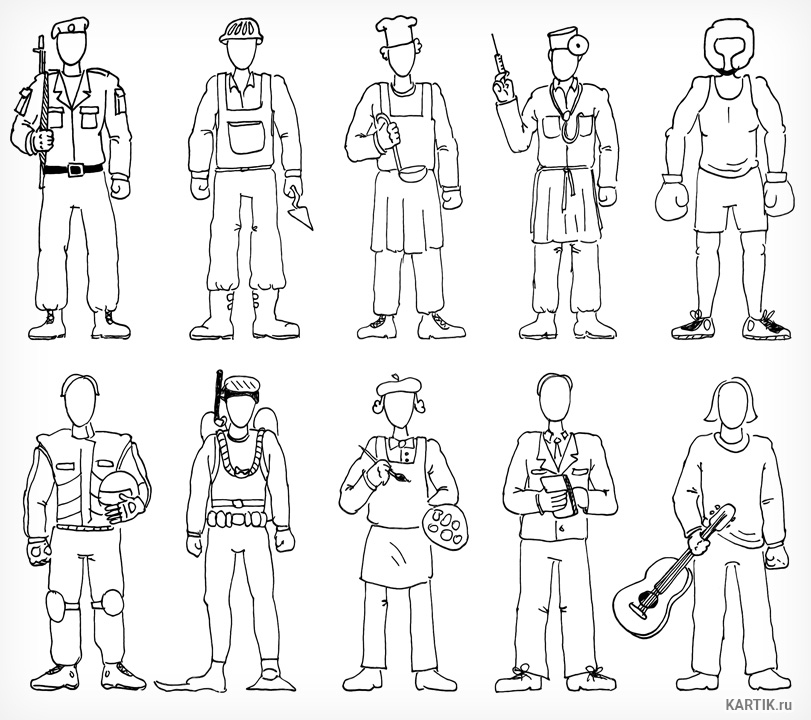 Подпиши: __ __ __ __ __  Соедини части слов, чтоб получилось название профессий.Какая профессия есть на рисунке, но нет надписи? Подпиши: __ __ __ __ __  ДОКФЁРШОТОРРЕЖИСТЁРШАХБАКМАСЁРИНСТРУКЛЯРРЕДАКТОРРЫКАТУРШТУТОРДОКФЁРШОТОРРЕЖИСТЁРШАХБАКМАСЁРИНСТРУКЛЯРРЕДАКТОРРЫКАТУРШТУТОР